APPLICATION FOR PART-TIME STUDENT EMPLOYMENT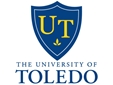 Reference Desk - Carlson Library - The University of ToledoApplications are kept on file for the entire current semester.A library supervisor will contact you if interested in hiring you.You do not need to check on the status of your applicationToday’s Date ____________________                               Fr___  Soph___ Jr___  Sr___  Grad___Name  _______________________________________________________			(Last)					(First)Rocket # _______________________________________Phone Number _______________________   UT E-mail ___________________________Address ________________________________________________________________Major and GPA _______________                          Currently enrolled for ___________ credit hoursAre you now/ have you ever worked elsewhere on campus?    ____ Yes      ____ NoAre you approved for the Federally Funded Work-Study Program?  ____ Yes    ____ No(This is a federally funded program which you must apply for and receive approval for through Financial Aid)Indicate below the days and times that you are available to work:Your application will not be considered unless you have listed the times you are available to work.Fall SemesterPlease attach a copy of your unofficial transcript, a list of classes taken with research components, and a summary of completed research projects. Your application will not be considered without these attached documents. Applications can be turned in to the reference desk or emailed to jonathan.daso@utoledo.edu SundayMondayTuesdayWednesdayThursdayFriday